11. Risicobeheer11. Risicobeheer11. Risicobeheer11. Risicobeheer11. Risicobeheer11. RisicobeheerRisicoanalysePersonenProcesGerelateerde proceduresInformatieSysteemRisicoanalyse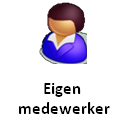 Eigenmedewerker  Calamiteitenplan Eigenmedewerker  CalamiteitenplanEigenmedewerker  CalamiteitenplanEigenmedewerker